	Konference DITECHVyjádření školitele Text vyjádření:Rozsah cca 1 odstavec, ve kterém bude podána krátká recenze příspěvku, tj. školitel doktoranda krátce zhodnotí příspěvek doktoranda z hlediska formální a obsahové správnosti.Jméno školitele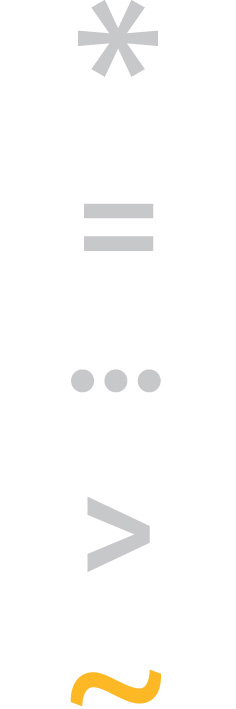 Jméno doktorandaNázev příspěvku